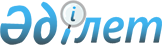 Аса ауылындағы Суворов көшесінің атын өзгерту туралыЖамбыл облысы Жамбыл ауданы Аса селолық округі әкімінің 2008 жылғы 14 наурыздағы N 18 Шешімі. Жамбыл облысы Жамбыл ауданының Әділет басқармасында 2008 жылғы 15 сәуірде 62 нөмірімен тіркелді      РҚАО ескертпесі.

      Мәтінде авторлық орфография және пунктуация сақталған.

      Аса ауылының Суворов көшесінің тұрғындарының пікірін ескере отырып және "Қазақстан Республикасының әкімшілік-аумақтық құрылысы туралы" Қазақстан Республикасының 1993 жылғы 8 желтоқсандағы Заңының 14 бабының 4) тармақшасын басшылыққа ала отырып ШЕШЕМІН:



      1. Аса селолық округіне қарасты Аса ауылындағы Суворов көшесінің аты Бегманов Абілек атындағы көшесі болып өзгертілсін.



      2. Осы шешім Әділет органдарында мемлекеттік тіркеуден өткен сәттен бастап заңды күшіне енеді және алғаш ресми жарияланғаннан кейін күнтізбелік 10 күн өткен соң қолданысқа енгізіледі.      Аса селолық округінің Әкімі            Б.С. Жұмабаева
					© 2012. Қазақстан Республикасы Әділет министрлігінің «Қазақстан Республикасының Заңнама және құқықтық ақпарат институты» ШЖҚ РМК
				